Тема недели«Праздники и выходные»28.04.2020ОД: Конструирование                                                                                                                                                                                                                                                 Тема: «Самолет построим сами»Цель: Учить выделять пространственные характеристики объектов и соотносить их между собой; различать и правильно обозначать словами контрастные признаки величины; строить самолет по готовому образцу (два варианта)Материалы: наборы с деталями конструктора Лего, индивидуальные платформы, легочеловечки.      Отгадывание загадокМы с ребятами постараемся помочь тебе, расскажем на чём можно путешествовать, и передвигаться. Наши ребята любят отгадывать загадки? Послушай и посмотри как они это делают, ты узнаешь много интересного и полезного.А) Есть и водный, и воздушный,Тот, что движется по суше,Грузы возит и людей.Что это? Скажи скорей!Б) В небе синем он гудит, в небе синем он летитСовершает перелёт, пассажирский (самолёт) Показываю картинку самолёта, веду беседу с детьми. Что изображено на картинке? Какого цвета самолёт? Что перевозит этот самолёт, из чего он состоит, как называются части самолёта? (кабина, хвост, крылья)А есть самолёты которые перевозят грузы. Это воздушный транспорт.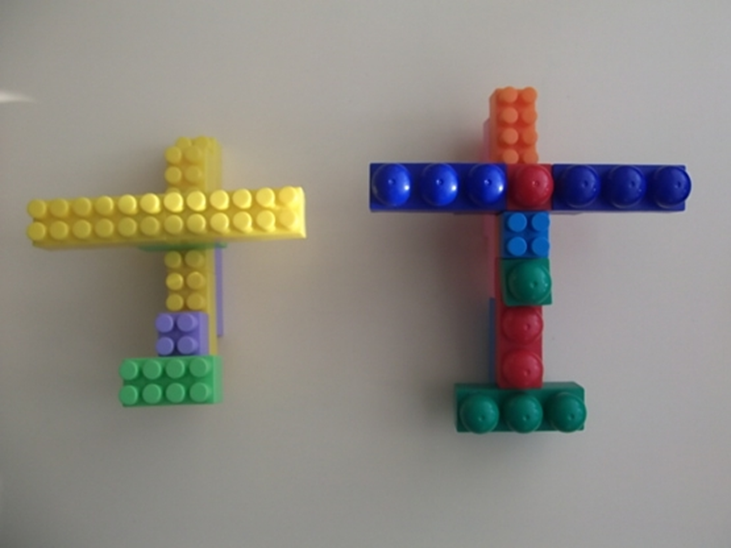 ОД: Музыкальное развитиеhttp://dou8.edu-nv.ru/svedeniya-ob-obrazovatelnoj-organizatsii/938-dokumenty/6329-stranichka-muzykalnogo-rukovoditelya 